PROIECT DE PROGRAMĂ PENTRU ACTIVITATEA OPȚIONALĂ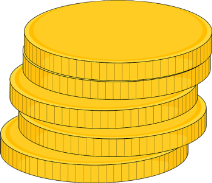 DOMENIUL: TRANSCURRICULAR OPȚIONALUL ARE LEGĂTURĂ CU URMĂTOARELE DOMENII DE ACTIVITATE: ȘTIINȚE LIMBĂ ȘI COMUNICAREOM ȘI SOCIETATEESTETIC ȘI CREATIVJOC DE ROL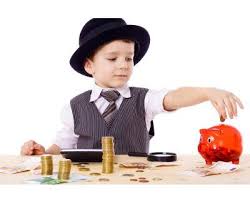 NIVEL PREȘCOLAR	GRĂDINIȚA ȘCOLII GIMNAZIALE ,,ELENA DOAMNA” TULCEA      GRUPĂ COMBINATĂ     AN ȘCOLAR : 2019-2020    PROFESOR ÎNVĂȚĂMÂNT PREȘCOLAR,                                    CURLEANCĂ-NĂSTASE MARIANA                                                        ARGUMENTMOTTO:„BANII  NU  RĂSAR  DIN  PĂMÂNT  ŞI  NICI  NU  CRESC  ÎN  COPACI,BANII  SE  CÂŞTIGĂ  PRIN  MUNCĂ!”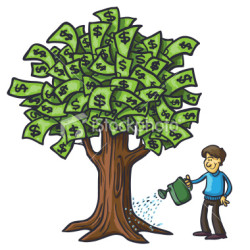 Obiceiurile comportamentale se formează încă din prima copilărie. Copiii vor face în viața de adult ceea ce au văzut sau au învățat încă de mici, începând de acasă, continuând cu sistemul de educație preșcolar și școlar și completând cu exemplul comportamental al persoanelor adulte din preajma lor.	Educația financiară este necesară încă din  grădiniță deoarece acum la această vârstă fragedă punem bazele unei educații solide, construim fundația individului, peste  care școala va ridica pereți trainici  cu un acoperiș rezistent. Ea, educația financiară propune teme din realitatea de zi cu zi, teme pragmatice și în concordanță cu interesele și necesitățile preșcolarilor. Astfel prin abordarea acestui opțional de educație financiară ne propunem să abordăm teme atractive, pragmatice și de mare interes, printr-o manieră de joc ... prin joc copilul învață dezvoltându-se ca viitor adult.Încurajând copiii să experimenteze economisirea, la început cu ajutorul unei pușculițe, le oferim șansa unei vieți organizate și cumpătate. Învățându-i să renunțe la unele plăceri imediate pentru a-și redirecționa resursele, astfel disponibilizate către o satisfacție viitoare (materializată prin jucăria sau cărticica dorită), le oferim însuși instrumentul de bază al economisirii: capacitatea de a amâna consumul. Copiii trebuie să fie familiarizați cu banii, cu valoarea acestora, cum să fie cheltuiți cu responsabilitate, cum pot fi economisiți, investiți sau donați în scop caritabil;  vor învață  cum să se comporte în diverse situații din viața reală : la magazin, la bancă, etc.Astfel, prin derularea acestui opțional  urmăresc ca preșcolarii să cunoască evoluția banilor, valoarea și modalitatea de obținere a acestora, deoarece copiii au impresia că părinții lor au bani la discreție și le pot satisface poftele ori de câte ori aceștia doresc; aceștia trebuie să conștientizeze că banii se obțin cu multă muncă și că trebuie cheltuiți cu chibzuință. 	SCOPUL OPȚIONALULUI: 	Dezvoltarea unor aptitudi și abilități în ceea ce privește  gestionarea banilor noștri, utilizând  diverse forme și activități de învățare. Opționalul va consta în desfășurarea  unor   activități de formare și informare a copiilor,  și a părinților, cu privire la noțiuni elementare de educație financiară, în vederea sprijinirii dezvoltării personale și, implicit, a dezvoltării comunitare.CONȚINUTURI :1.  Povestea banilor: atașamentul față de lucruri; schimbul cu lucruri (trocul); banii în schimbul lucrurilor; banii din metale prețioase; banii din hârtie (biletul de bancă) în locul banilor din aur; 2. Moneda națională a României: Leul (monede și bancnote românești folosite azi și/sau în trecut; confecționarea monedelor - Monetăria Statului și a bancnotelor - Imprimeria Băncii Naționale a României);3. Moneda națională a altor țări. Valuta și casa de schimb valutar; 4.Instituțiile de credit: ce sunt băncile? cum au apărut băncile? operațiuni bancare; sistemul bancar din România;5.Banii se câștigă: locuri de muncă și meserii; salariul; cum pot să câștig bani; profitul;6.Banii se economisesc: nevoie și dorința; de ce economisim banii; situații în care putem economisi bani; modalități de economisire a banilor; contul bancar de economii;  7. Banii se investesc: ce sunt investițiile; modalități de a investi banii;  8.Banii circulă: a vinde și a cumpăra; modalități de plată: cardul; cash;MODALITĂȚI DE EVALUARE:  Activitate interactivă ,,A,B,C-ul  banilor”-(nevoi, dorințe, bugetul); labirinturi; desene; rezolvarea unor fișe; jocuri de  perspicacitate; experimente practice; jocuri de rol; dramatizări; machete; jocuri didactice; expoziții: realizarea unui CD cu poze din timpul activităților (târgul produselor culinare/ de jucării /de mărțișoare – valorificare produse preparate/confecționate).	TEMATICĂ ORIENTATIVĂ ȘI MIJLOACE DE REALIZARE Vizită la Banca Comercială Română;Povestea banilor – lecție interactivă – soft educațional;,,Spune repede și bine” – joc didactic (să identifice elemente financiar –bancare și rolul               acestora în viața noastră: ex. Monedele și bancnotele; sediul unei bănci; cardurile și bancomatele);Ce sunt banii, apariția și evoluția acestora și ce rol au în viața noastră – convorbire;„Bancomatul” și ,,cardul” – confecționare;Trocul – memorizare;„Trocul cu obiecte” – Joc de rol;Monede și bancnote – observare;Confecționăm bancnote și monede (tehnica frotajului) – desen;La monetăria statului - modelăm monede (tehnica ștampilării pe plastilină);Pușculița pentru economii – confecționare;Banul muncit de Al. Mitru –  povestea educatoarei;Banul muncit de AL. Mitru – dramatizare; ,,Formează perechi intre monede si bancnote cu aceeași valoare”- exerciții cu material individual (joc de perspicacitate);,, Nu totul se cumpără cu bani” – Ce putem, ce nu putem cumpără cu bani? Sortare de jetoane/imagini  - convorbire;Târgul produselor culinare –activitate antreprenorială – acțiune de voluntariat (scop caritabil);Găsește banca / magazinul, librăria – labirint (fișă de lucru individuală);,, De-a banca”- dialog improvizat  angajat – client;,, Bănuțul lui Ilincă Ioniță”- memorizare;Facem diferența dintre nevoi și dorințe – convorbire;Portmoneul pentru păstrarea monedelor – confecționare;,,Pinocchio” – lectura educatoarei;,, Micii întreprinzători” - confecționare de mărțișoare ,,profitul”; ,, De ce și cum pot economisi bani?”- convorbire; ,, La Supermarket”- câți bani ai și ce cumperi cu ei?- joc didactic;,, Povestea monedei” - poveste cu început dat;,, Banii circulă” - vizionare pover-point; Cum câștigă părinții voștri banii?;Ciuboțelele Ogarului de Călin Gruia – povestea educatoarei;,,Târgul cu jucării confecționate” – dăruind vom deveni mai buni (activitate de voluntariat) ; Oare la ce ne folosesc banii? Evaluare sumativă;,,A.B.C –ul banilor” – concurs de cultură generală specific nivelului de vârstă – preșcolar.                   BIBLIOGRAFIECurriculum pentru educație timpurie 2019; Ligia Georgescu-Goloşoiu – De la joc la educație financiară, auxiliare curriculare vol.1 și 2, Editura EXPLORATOR; Ploiești, 2015; Ligia Georgescu-Goloşoiu-De la joc la educație financiară  (manual)-auxiliar curricular pentru nivel preșcolar, Editura Explorator; Lespezanu M., – Tradiţional şi modern în învăţământul preşcolar– metodică a activităţilor instructiv educative – Ed. Omfal Esenţial, 2007, Bucureşti;  Software educațional multimedia pentru copii  De la joc la educație financiară, Editura Explorator, București.Domenii de dezvoltareDimensiuni ale dezvoltăriiComportamente vizateDezvoltarea fizică, a sănătății și igienei personale.Motricitate grosieră șimotricitate fină în contexte de viață familiare.Utilizează mâinile și degetele pentru realizarea de activități variate.Dezvoltarea fizică, a sănătății și igienei personale.Conduită senzorio-motorie, pentru orientarea mișcării.Utilizează simțurile (văz; auz; simțul tactil) în interacțiunea cu mediul apropiat.Dezvoltarea socio-emoțională.Interacțiuni cu adulții și cu copiii de vârste apropiate.Manifestă încredere în adulții cunoscuți, prin exersarea interacțiunii cu aceștia.Dezvoltarea socio-emoțională.Interacțiuni cu adulții și cu copiii de vârste apropiate.Inițiază/participă la interacțiuni pozitive cu copii de vârstă apropiată.Dezvoltarea socio-emoțională.Comportamente pro-sociale de acceptare și respingere a diversității.Își însușește și respectă reguli; înțelege efectele acestora în planul relațiilor sociale, în contexte familiare.Dezvoltarea socio-emoțională.Comportamente pro-sociale de acceptare și respingere a diversității.Exersează, cu sprijin, abilități de negociere și de participare laluarea deciziilor.Dezvoltarea socio-emoțională.Autocontrol și expresivitate emoțională.Recunoaște și exprimă emoții de bază, obiecte de artă.Dezvoltarea socio-emoțională.Autocontrol și expresivitate emoțională.Demonstrează abilități de autocontrol emoțional.Capacități și atitudini în învățare.Curiozitate, interes și inițiativă în învățare.Manifestă curiozitate pentru experimentarea și învățareaîn situații noi.Capacități și atitudini în învățare.Curiozitate, interes și inițiativă în învățare.Răspunde și formulează întrebări referitoare la acțiunile personale și ale familiei ,, Cum se obțin banii?”; ,, La ce folosesc banii?”; ,,De ce și cum se pot economisi bani?”; ,,Ce putem și ce nu putem cumpăra cu bani?”.Capacități și atitudini în învățare.Curiozitate, interes și inițiativă în învățare.Inițiază activități de învîțare și interacțiuni cu copiii și cu adulții din mediul apropiat.Capacități și atitudini în învățare.Curiozitate, interes și inițiativă în învățare.Propune acțiuni specifice antreprenoriatului.Capacități și atitudini în învățare.Curiozitate, interes și inițiativă în învățare.Identifică elemente componente ale domeniului financiar-bancar.Capacități și atitudini în învățare.Finalizarea sarcinilor și a acțiunilor (persistență în activități).Realizează sarcinile de lucru cu consecvență (ex: confecționează cardul, portmoneul,desenează prin tehnica frotajului bancnote).Capacități și atitudini în învățare.Finalizarea sarcinilor și a acțiunilor (persistență în activități).Recunoaște/denumește monedele, bancnotele și valoarea lor.Capacități și atitudini în învățare.Finalizarea sarcinilor și a acțiunilor (persistență în activități).Integrează ajutorul primit, pentru realizarea sarcinilor de lucru, la care întâmpină dificultăți. Capacități și atitudini în învățare.Activare și manifestare a potențialului creativManifestă creativitate în activități diverse (folosește imaginația în jocul de rol ,,de-a banca”- dialog improvizat angajat/client).Capacități și atitudini în învățare.Activare și manifestare a potențialului creativDemonstrează creativitate prin activități practice, în conversații și povestiri creative.Capacități și atitudini în învățare.Activare și manifestare a potențialului creativDenumește mijloace de economisire a banilor, cunoaște existența unor comportamente excesive, care pot afecta echilibrul financiar (risipa, cheltuirea, cumpătarea în exces).Dezvoltarea limbajului, a comunicării și a premiselor citirii și scrierii.Mesaje orele în contexte de comunicare cunoscute.Exersează cu sprijin, ascultarea activăa unui mesajîn vederea înțelegerii și receptării lui (poveștile educatoarei/poezii-memorizări).Dezvoltarea limbajului, a comunicării și a premiselor citirii și scrierii.Mesaje orele în contexte de comunicare cunoscute.Demonstrează înțelegerea unui mesaj oral, ca urmare a valorificării ideilor, emoțiilor, semnificațiilor.Dezvoltarea limbajului, a comunicării și a premiselor citirii și scrierii.Mesaje orele în diverse situații de comunicare.Demonstrează capacitate de comunicare clară a unor idei, nevoi, curiozități, acțiuni, emoții.Dezvoltarea limbajului, a comunicării și a premiselor citirii și scrierii.Mesaje orele în diverse situații de comunicare.Demonstrează extinderea progresivă a vocabularului - cuvintele noi însușite le introduce în vocabularul activ (curent).Dezvoltarea limbajului, a comunicării și a premiselor citirii și scrierii.Premise ale citirii și scrierii în contexte de comunicare cunoscute.Identifică prezența mesajului scris, apreciazăși valorifică mesajul scris în activitățile curente.Dezvoltarea limbajului, a comunicării și a premiselor citirii și scrierii.Asimilează unele elemente ale scrisului și folosește diferite modalități de comunicare grafică și orală pentru transmiterea unui mesaj.Dezvoltarea cognitivă și cunoașterea lumii.Relații, operații și deducții logice în mediul apropiat.Identifică posibile răspunsuri/soluții la întrebări, situații-problemă și provocări din viața proprie și a grupului de colegi;Cunoaște tipuri de acțiuni financiar-bancare (confecționare, roluri, păstrarea și utilizarea monedelor, economisire, donare).Dezvoltarea cognitivă și cunoașterea lumii.Relații, operații și deducții logice în mediul apropiat.Realizează, în mod dirijat activități simple de investigare; explică efectele unor acțiuni simple ,,cheltuirea banilor fără chibzuință”;  apreciază  valoarea banilor devenind mai chivernisit;Cunoaște existența unor comportamente excesive, care pot afecta echilibrul financiar (risipirea, cheltuirea, cumpărarea în exces).Dezvoltarea cognitivă și cunoașterea lumii.Relații, operații și deducții logice în mediul apropiat.Adresează întrebări de tipul ,,de ce?” ne sunt necesari banii, indicând interes pentru stabilirea relației de cauzalitate;Verbalizează acțiuni caritabile întreprinse, folosind un limbaj specific.Dezvoltarea cognitivă și cunoașterea lumii.Cunoștințe și deprinderi elementare matematice pentru rezolvarea de probleme și cunoașterea mediului apropiat.Efectuează operații de seriere, grupare, clasificare, măsurare de obiecte.Dezvoltarea cognitivă și cunoașterea lumii.Cunoștințe și deprinderi elementare matematice pentru rezolvarea de probleme și cunoașterea mediului apropiat.Sortează, grupează modelele de bancnote.Dezvoltarea cognitivă și cunoașterea lumii.Cunoștințe și deprinderi elementare matematice pentru rezolvarea de probleme și cunoașterea mediului apropiat.Compară monedele între ele, utilizând caracteristicile acestora (mărime, culoare și valoare).Dezvoltarea cognitivă și cunoașterea lumii.Cunoștințe și deprinderi elementare matematice pentru rezolvarea de probleme și cunoașterea mediului apropiat.Utilizează noile informații și cuvintele achiziționate în activități;Denumește mijloacele de economisire a banilor.